 Name____________________________________	   		Summative Date: ____________________6th Grade Math The Number System – Rational Numbers Review GuideWrite the definitions for the following words:opposite numbers   ____________________________________________________________________absolute value   _______________________________________________________________________2.)  What is the opposite of each number below? a.     	 _____________		b.  5	 _____________		c. - (-7) ___________3.)  What is the opposite of the opposite of -45?	________________ 4.)   Evaluate:            a.      -8 | = ________				b.      15 | = ________Draw a point on the number line to mark the number’s location and label with the original number.   ,  ,     ,      ,       ,    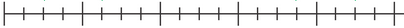     -2		     -1                            0                           1                           2                           3	Order the following decimals on the number line below.  Draw a point on the number line to mark the number’s location and label with the original number.   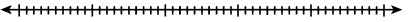           2.25	        - 0.85	 	 		1.88		     	What point has the greatest absolute value? _____________________7.) Mr. Dadante was scuba diving in the Bahamas. He was at -25 feet. a. Describe the elevation of Mr. Dadante in relation to sea level. ____________________________________________________________________________________b. Mr. Dadante’s son was standing 2 feet above the water on a boat. What is the difference between Mr. Dadante and his son’s location? ______________________________________________________ 8.)  Mr. Ehrbar’s thermometer reads -11 °C and Mr. Newsome’s thermometer reads -2 °C . a. Use absolute value to explain Mr. Ehrbar’s temperature in this situation. (Think about the definition of absolute value.) ___________________________________________________________________________________b. Which is the warmer temperature? ________________     How much warmer? ________________c. Write an inequality to compare these temperatures. ______________________________________9.)  The table below shows the freezing points of different liquids. What liquid has the greatest absolute value?  _____________________________What liquid has the warmest freezing point?    _____________________________Write an inequality to compare the freezing point of Acetone to Oil. ______________________10.) Tina believes that -14 and 10 are opposites because one is positive and one is negative. Is she correct? Explain your answer using the definition of opposites. ______________________________________________________________________________________________________________________________________________________________________________________________________________________________________________________________________________11.) Select all the situations that can be described by the integer -20.O the temperature rises 20 degreesO a debit of $20 to your bank accountO an item discounted by $20O a price increase by $20O 20 feet below sea levelO a deposit of $20 in a bank account12.) Select all pairs of points that have a distance of 6 units between them.   A.      (2,4) and (-4,4)				  D.    ( -4,-5) and (-2,-5)   B.      (3,5) and (3,1)				   E.     ( 0,-6) and (0,0)   C.      (-1,3) and (-1,-3) 			   F.     (-7,-1 and (1,-1)13.) The Carousel is located at (10,4) and the Bumper cars are located at (-5, 4) on a coordinate grid map of the Amusement part. What is the distance, in units, between these two points? ____________________________________________________________________________________If the Bumper cars were moved and relocated at (4,4), what would be the new distance between the Carousel and Bumper cars? ___________________________________________________________14.) Line CA is one side of the square CAVS, which is located in Quadrants I and II. 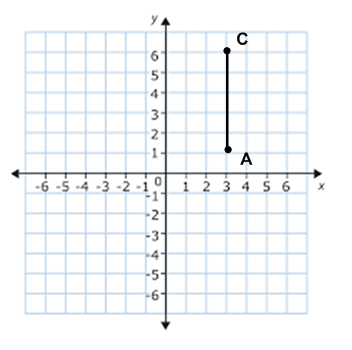 a. What are the coordinates of the given vertices? 	C= ______________	A= _______________b. What is the distance from point C to point A?_________________________________________c. Plot and label vertices V and S. Then, connect all     vertices to prove CAVS is a square. What are the missing coordinates?     V= _______________	S= ______________15.)   Vertices S and N make up side SN of rectangle SNOW. 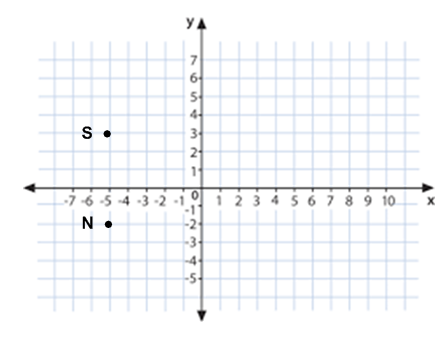 a. What are the coordinates of these two points?	S= __________ 	N= ____________b. Reflect these points over the y-axis. Connect the points to create rectangles SNOW. Then, write the coordinates. O= ___________	W= ____________c. What is the length of side SN?	__________________________________________d. What is the length of side NO?	___________________________________________LiquidFreezing PointWaterAcetoneLinseed OilAcetic AcidOil-32